RoHS Statement(Restriction of the Use of Certain Hazardous Substances)Scope:The European Directive 2015/863 RoHS 3 is effective from 22 July 2019 and covers electrical and electronic equipment, The Tibbetts Group does not manufacture electrical and electronic equipment but supplies and distributes components sometimes used in such equipment. Restricted Materials:The maximum permitted concentrations in non-exempt products are 0.1% or 1000 ppm (except for cadmium, which is limited to 0.01% or 100 ppm) by weight. The restrictions are on each homogeneous material in the product, which means that the limits do not apply to the weight of the finished product, or even to a component, but to any single substance that could (theoretically) be separated mechanically.Lead (Pb)Mercury (Hg)Cadmium (Cd)Hexavalent chromium (Cr6+)Polybrominated biphenyls (PBB)Polybrominated diphenyl ether (PBDE)Bis(2-Ethylhexyl) phthalate (DEHP)Benzyl butyl phthalateDibutyl phthalateDiisobutyl phthalateExemptions:Cadmium - this material is used as plating on some of our products mainly supplied within the Aerospace Industry. If required, alternative plating should be specified by the customer. Lead - this material is used as an alloy to improve machinability in various steel parts and also as plating. In all cases the maximum percentage of lead by weight is within the permitted exemption limit of 0.35%, as specified in paragraph 6(a) of the Directive. Review:The Tibbetts Group continuously monitor the products it sources as part of our due diligence and will update the statement and customers accordingly. Should a customer require any specific detail on a product or range then we make this data available up on request.Jonathan TibbettsManaging DirectorThe Tibbetts Group Ltd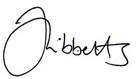 